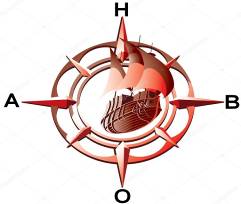 Руководителям предприятийУважаемые недропользователи!Ассоциация НВО проявляет вместе с Вами сознательность и предпринимает все возможные меры, направленные на недопущение распространение короновирусной инфекции (COVID - 19)!	Однако, мы не перестаем думать об отрасли в столь тяжелое время. В последнее время принято очень много экстренных нормативно-правовых актов, внесено множество изменений в действующее законодательство. Чтобы не растеряться во всем этом многообразии нововведений Ассоциация недропользователей Воронежской области провела работу по систематизации всей принятой в последнее время нормативно-правовой базы и предоставляем Вашему вниманию аналитическую справку по наиболее значимым изменениям и надеемся, что она будет для Вас полезной.	Обращаем внимание на заявительный характер большинства из перечисленных преференций, а также на то что в справке приведены наиболее значимые изменения, не затронуты вопросы об обосновании возможности продолжения хозяйственной деятельности, о гигиенических требованиях на предприятиях, поскольку для правильного раскрытия такой информации требуется индивидуальная проработка, с учетом особенностей присущих конкретному предприятию.Аналитическая справка по изменениям законодательства в связи с пандемией короновирусной инфекции (COVID - 19)ОБЩИЕ ДАННЫЕ	Указом Президента РФ от 2 апреля 2020 года №239 «О мерах по обеспечению санитарно-эпидемиологического благополучия населения в связи с распространением коронавирусной инфекции» губернаторам было предоставлено право вводить на территориях режим повышенной готовности. 	Указом Губернатора Воронежской области от 20 марта 2020 года Указом губернатором с 20:00 20 марта впервые был введен режим повышенной готовности.	Федеральным законом от 1 апреля 2020 г. N 98-ФЗ "О внесении изменений в отдельные законодательные акты Российской Федерации по вопросам предупреждения и ликвидации чрезвычайных ситуаций» правительству или губернатору при введении режима повышенной готовности или чрезвычайно ситуации имеют право устанавливать обязательные для исполнения гражданами и организациями правила поведения.	26 марта 2020 Указом губернатора были определены правила поведения, а 2 апреля 2020 года №138-У правила поведения были скорректированы. 	01 апреля 2020 года была введена административная ответственность за нарушение правил поведения, в частности КоАП РФ был дополнен статьей 20.6.1. Предусматривающая административную ответственность в виде административного штрафа:на граждан в размере от одной тысячи до тридцати тысяч рублей;на должностных лиц - от десяти тысяч до пятидесяти тысяч рублей; на лиц, осуществляющих предпринимательскую деятельность без образования юридического лица - от тридцати тысяч до пятидесяти тысяч рублей; на юридических лиц - от ста тысяч до трехсот тысяч рублей 	Дополнительно были установлены следующие виды ответственности:за нарушение санитарно-эпидемиологических правил (статья 236 УК РФ) нарушение законодательства в области обеспечения санитарно-эпидемиологического благополучия населения, выразившееся в нарушении действующих санитарных правил и гигиенических нормативов, невыполнении санитарно-гигиенических и противоэпидемических мероприятий совершенные в период режима чрезвычайной ситуации или при возникновении угрозы распространения заболевания, представляющего опасность для окружающих, либо в период осуществления на соответствующей территории ограничительных мероприятий (карантина), либо невыполнение в установленный срок выданного в указанные периоды законного предписания (постановления) или требования органа (должностного лица), осуществляющего федеральный государственный санитарно-эпидемиологический надзор, о проведении санитарно-противоэпидемических (профилактических) мероприятий (часть 2 статьи 6.3. КоАП РФ). 	Обращаем внимание на то, что в указе Президента от 2 апреля 2020 №239 в качестве обоснования необходимости принятия ограничительных мер имеется формулировка «В целях обеспечения санитарно-эпидемиологического благополучия населения на территории Российской Федерации в связи с распространением новой коронавирусной инфекции (COVID-19)», которая позволяет привлекать к ответственности в принципе по любой из вышеуказанных статей УК РФ и КоАП РФ. ПРЕФЕРЕНЦИИНалоговые.	А) Федеральным законом от 1 апреля 2020 г. N 102-ФЗ "О внесении изменений в части первую и вторую Налогового кодекса Российской Федерации и отдельные законодательные акты Российской Федерации» внесены изменения в статью об исчислении сроков, согласно которым срок, определенный днями, исчисляется в рабочих днях, если срок не установлен в календарных днях. При этом рабочим днем считается день, который не признается в соответствии с законодательством Российской Федерации или актом Президента Российской Федерации выходным, нерабочим праздничным и (или) нерабочим днем. 	Фактически этим законом изменены сроки подачи отчетности и уплаты налогов.	По поручению Правительства РФ от 18 марта 2020 г. приостановлены все проверки, которые осуществляются в соответствии ФЗ от 26 декабря 2008 года №294-ФЗ и налоговые до 1 мая 2020 года, за исключением проведения внеплановых проверок, основанием для которых является:причинение вреда жизни, здоровью граждан, возникновение чрезвычайных ситуаций природного и техногенного характера, проверок, результатом которых является выдача разрешений, лицензий, аттестатов аккредитации, иных документов, имеющих разрешительный характер.	Приказом Федеральной налоговой службы от 20 марта 2020 г. N ЕД-7-2/181 «О принятии в рамках осуществления контроля и надзора неотложных мер в целях предупреждения возникновения и распространения коронавирусной инфекции» введены следующие особенности:исключаются мероприятия налогового контроля, связанных с непосредственным контактом с налогоплательщиками (их сотрудниками, представителями), свидетелями, иными лицами (нахождение проверяющих должностных лиц налогового органа на территории (в помещении) налогоплательщика, осуществление допросов, осмотров, вызовов в налоговый орган, выемок, проведение инвентаризаций и т.п.);Обеспечивается рассмотрение материалов административных дел и дел о налоговых правонарушениях по телекоммуникационным каналам связи, а также с использованием каналов видеоконференцсвязи;Возможность ознакомления с материалам дел о налоговых правонарушениях обеспечивается путем снятия копий и направления их по телекоммуникационным каналам связи	Согласно Информации Федеральной налоговой службы от 6 апреля 2020 г. «Для организаций-плательщиков имущественных налогов заработали новые антикризисные меры поддержки» для всех налогоплательщиков продлен на три месяца (до 30 июня 2020 года включительно) срок представления налоговой декларации по налогу на имущество организаций за 2019 год.По договорам аренда	Федеральным законом от 1 апреля 2020 г. N 98-ФЗ "О внесении изменений в отдельные законодательные акты Российской Федерации по вопросам предупреждения и ликвидации чрезвычайных ситуаций» предусматриваются следующие механизмы поддержки как для физических, так и для юридических лиц:	1. Отсрочка по арендным платежам за 2020 год.	2.Арендатор по договорам аренды недвижимого имущества вправе потребовать уменьшения арендной платы за период 2020 года.	Обращаем внимание на то, что речь идет не только о помещениях, но и о земельных участках!Банкротство	В соответствии с Федеральным законом от 1 апреля 2020 г. N 98-ФЗ "О внесении изменений в отдельные законодательные акты Российской Федерации по вопросам предупреждения и ликвидации чрезвычайных ситуаций» Правительству предоставлено право вводить мораторий на возбуждение дел о банкротстве по заявлениям, подаваемым кредиторами (далее для целей настоящей статьи - мораторий), на срок, устанавливаемый Правительством Российской Федерации.	Мораторий распространяется на Заявления кредиторов о признании должника банкротом, поданные в арбитражный суд в период действия моратория, а также поданные до даты введения моратория, вопрос о принятии которых не был решен арбитражным судом к дате введения моратория.	Последствия введения моратория:1) приостанавливаются обязанности должника и иных лиц, предусмотренные статьей 9 и пунктом 1 статьи 213.4 настоящего Федерального закона;2) наступают последствия, предусмотренные абзацами пятым и седьмым - десятым пункта 1 статьи 63 настоящего Федерального закона;3) не допускается обращение взыскания на заложенное имущество, в том числе во внесудебном порядке;4) приостанавливается исполнительное производство по имущественным взысканиям по требованиям, возникшим до введения моратория (при этом не снимаются аресты на имущество должника и иные ограничения в части распоряжения имуществом должника, наложенные в ходе исполнительного производства).	Сделки, совершенные должником, на которого распространяется мораторий, в период моратория признаются ничтожными.	Постановлением Правительства РФ от 3 апреля 2020 года №428 был введен такой мораторий в отношений организаций, наиболее пострадавших от пандемии, системообразующих, стратегических предприятий.Проверки	В соответствии с Федеральным законом от 1 апреля 2020 г. N 98-ФЗ "О внесении изменений в отдельные законодательные акты Российской Федерации по вопросам предупреждения и ликвидации чрезвычайных ситуаций» в отношении субъектов малого и среднего предпринимательства не проводятся с 1 апреля по 31 декабря 2020 года включительно, за исключением проверок:основаниями для проведения, которых являются причинение вреда или угроза причинения вреда жизни, здоровью граждан, возникновение чрезвычайных ситуаций природного и техногенного характера.	По поручению правительства от 18 марта 2020 (распростроняется в том числе на субъекты крупного бизнеса) приостанавливаются в срок до 1 мая все проверки в отношении которых применяются положения Федерального закона от 26 декабря 2008 года N 294-ФЗ "О защите прав юридических лиц и индивидуальных предпринимателей при осуществлении государственного контроля (надзора) и муниципального контроля", а также выездных налоговых и плановых выездных таможенных проверок, за исключением проверок основанных на угрозе:причинение вреда жизни, здоровью граждан, возникновение чрезвычайных ситуаций природного и техногенного характера, 	А также за исключением проверок, результатом которых является выдача разрешений, лицензий, аттестатов аккредитации, иных документов, имеющих разрешительный характер Лицензирование	В соответствии с Федеральным законом от 1 апреля 2020 г. N 98-ФЗ "О внесении изменений в отдельные законодательные акты Российской Федерации по вопросам предупреждения и ликвидации чрезвычайных ситуаций» Правительству представлено право принимать решения по:особенностям лицензирования, аккредитации, аттестации, государственной регистрации, проведения квалификационных экзаменов и иных разрешительных режимов (в том числе по лицензированию права пользования недрами);установление права всех категорий лиц или отдельных категорий лиц, имеющих лицензии или иные разрешения, срок действия которых истек, продолжать в течение определенного срока осуществление деятельности без получения новых лицензий или иных разрешений, переоформления таких лицензий или разрешений, продление срока их действия, а также без применения к указанным категориям лиц предусмотренной законом ответственности за осуществление деятельности без лицензии или иного разрешения; определение случаев и порядка предоставления новых лицензий или иных разрешений взамен прекративших действие, возобновления действия, переоформления лицензий или иных разрешений, продления срока их действия без предусмотренных законодательством Российской Федерации процедур оценки соответствия соискателя лицензии или иного разрешения предъявляемым требованиям, без уплаты государственной пошлины или иной платы за их выдачу, без оплаты получения услуг, необходимых или обязательных для предоставления государственных услуг.Кредиты.	Информационным письмом Банка России от 27 марта 2020 г. N ИН-03-31/32 "О сроке исполнения обязательств» сроком исполнения обязательств заемщиками перед кредитными организациями и не кредитными финансовыми организациями по договорам кредитам (займа) установлен первый рабочий день. Данное правило распространяется как на физических, так и на юридических лиц.  	В соответствии с Информационным письмом Банка России от 20 марта 2020 г. N ИН-06-59/24 "О реструктуризации кредитов (займов) субъектам МСП» субъектам малого и среднего предпринимательства, а также физическим лицам, применяющим специальный налоговый режим "Налог на профессиональный доход" рекомендуется кредитным организациям, микрофинансовым организациям, кредитным потребительским кооперативам, сельскохозяйственным кредитным потребительским кооперативам до 30.09.2020 включительно в качестве первоочередной меры, направленной на предотвращение случаев возникновения у субъектов МСП просроченной задолженности по договорам кредита (займа) или на ее урегулирование, рассматривать реструктуризацию предоставленных им кредитов (займов), в том числе путем предоставления отсрочки по погашению остатка основного долга и процентов.	Также этим письмом рекомендовано банкам и иным кредитным организациям не начислять заемщикам неустойку за ненадлежащее исполнение договора кредита (займа).  			При принятии решения о форме реструктуризации задолженности рекомендуется исходить из оценки фактической способности субъектов МСП исполнять свои обязательства по кредитным договорам (договорам займа), а также учитывать необходимость надлежащего исполнения кредитными организациями, микрофинансовым организациями, кредитными потребительскими кооперативами, сельскохозяйственным кредитным потребительским кооперативам своих обязательств перед кредиторами и вкладчиками. (такая двусмысленная формулировка, может быть использовано банком для того чтобы предоставить минимальные, формальные уступки)ФАС 	В соответствии с Письмом Федеральной антимонопольной службы от 3 апреля 2020 г. N ИА/27985/20 "О дистанционном рассмотрении жалоб на обязательные торги, по административному обжалованию в строительстве, информации о включении сведений о подрядных организациях в реестр недобросовестных подрядных организаций в сфере капитального ремонта многоквартирных домов, обращений о включении в реестр недобросовестных участников аукциона»:	Обеспечено право на дистанционное участие в рассмотрении жалоб на обязательные торги, по административному обжалованию в строительстве, информации о включении сведений о подрядных организациях в реестр недобросовестных подрядных организаций в сфере капитального ремонта многоквартирных домов, обращений о включении в реестр недобросовестных участников аукциона.	Определен порядок такого дистанционногоучастия.Ассоциация недропользователей       Воронежской области                                                 394040г. Воронеж ул. Тихий Дон, 57http://nedravrn.ru Email: anvo@nedravrn.ru 